Curriculum Vitae – Assad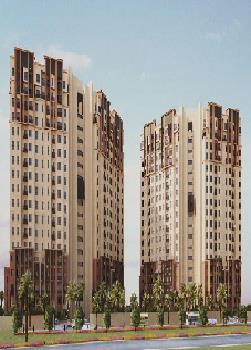 Mussafah Garden B+G+18 Floors, Twin Tower + G+4 Building Accommodation + Community Center +2 Sub Stations + Infrastructure – Mussafah, Abu DhabiDesign & Supervision, review for mechanical services to identify issues through and revise if required.Selection of equipment as Heat Exchangers, Cooling Towers, Chillers, FC Units for Chilled Water, Direct Expansion & VRF system, Pump, Smoke Management , Pressurized and Extract air devices & Fans, Chilled Water pressurization unit, B.M.S system, VAV Terminal units. Gas, Diesel, & GRP Tanks, Boilers, STP Plant, RO Plant Chilled water, Fire, Booster, Transfer, Submersible Pumps, Generators Etc...I have gained valuable working experience in working in the Middle East in a design team leading capacity and operated under extreme pressure in a full time Site Engineering role where successfully meeting an extremely onerous construction program meant that my decision making, design experience and burgeoning site experience has stood me in good stead to meet more challenges.Work Experience 25 YEARS – Clients, Consultancy’s &Civil / MEP Contractors valuable experience with Multi-national & U.A.E. Organizations.I have gained valuable working experience in working in the Middle East in Design & Site Team leading capacity and operated under extreme pressure in a full time Site Engineering role where successfully meeting an extremely onerous construction program meant that my decision making, Review design experience and burgeoning site experience has stood me in good stead to meet more challenges. Light of both Technical and Commercial aspect of the Jobs.Senior Mechanical engineer role over all Twenty two years of experience in HVAC, Plumbing, Firefighting & BMS systems from design & site supervision I possess design experience across all types of projects from Hospitals, Residential & Commercial High-rise Towers, University, Shopping Mall, 5 Star Hotel, and large scale residential developments with infrastructure works.Currently working as a Senior Mechanical Engineer on the Mussafah Garden Project. Site Supervision Control contractor Reviewing Payments , technical submittal compliance Statement, method of statements, and services installation for a Commercial & Residential Twin Towers that will be the largest in the nation capital in term of Apartment’s Tower capacity wise.`Responsible for the Mechanical Services, MEP Coordination Shop Drawings & all Material / Sample / Equipment/ Approvals, As Per Contract Specification, BOQ, & Vendor List. All type of Pipe /Duct sizing, Calculation for external static pressure, pump head Calculation, chilled water volume, anti-Vibration spring mounts bearing loads and selections.Approval of NCR, RFI, E.I & I.T.R etc… Work Progress Program, Monthly invoice, for all ongoing Projects in the view of job completion on time.Monitoring and updating the site progress with Long Lead Materials on weekly bases. Site meeting with Client, Main Contractor and other services Contractor Expert knowledge of codes & regulation ESTIDAMA, TRAKHEES, CIVIL DEFENCE,HAAD, Jafzah, Emmar, Halcrow, Tecom, Empower.Current Employer – James Cubitt & Partners – Abu Dhabi Current Position -Senior Mechanical EngineerEmail Contact –  assad.360165@2freemail.com Date of Birth08 August 1970QualificationsAssociate Degree/ Higher Diploma in Mechanical Engineering –Govt. Polytechnic.Nationality - INDIANVisa – UAE, transferable with NOCDRIVING LICENCE – Dubai, UAEAvailability – within 10 daysKey experiencesMUSSAFAH GARDEN B+G+18 Floors, Twin Tower. – JCP 4B+G+7P+2M+65TYP+HC –Office Tower – NEB 4B+G+7P+2M+65TYP+HC – Residential Tower – NEB 3B+G+4P+22TYP+HC - SCALA TOWER – NEB 4B+G+7P+27TYP+HC+OD – AL MANARA TOWER – NEB 4B+G+5P+HC+30TYP+HELIPAD – PRISM TOWER – NEB 2B+G+4P+20TYP+HC – IVORY 1 – NEB 2B+G+4P+20TYP+HC – IVORY 2 – NEB 2B+G+4P+20TYP+HC – CRISTAL TOWER – NEB 3B+G+4P+HC+30TYP+ HC – AL NUJOUM TOWER – NEB 3B+G+4P+HC+30TYP+ HC – LAKE VIEW TOWER – NEB 2B+G+2M+18+PH, KISH TRADE CENTER, Shopping Mall & Residential, KISH ISLAND, IRAN. – ADNAN SAFFARINI 3B+G+4P+22TYP+HC –HOTEL SAVOY. – Minco G+2M+30TYP+HC – AL MOOSA TOWER 2 . – Minco 2B+G+M+HC+5TYP – MARLIN FURNITUE Karama. – Minco 2B+G+M+3TYP– SALEH CONST HEAD OFFICE. . – Minc03B+G+2M+HC+30TYP+ HC –Hotel LONDON CROWN. – MincoCompleted HOTEL / RESIDENTIAL / COMMERTIAL PROJECTS MORE THAN 16 TOWERS in BUSNIESS BAY Area DUBAI.KEY PROJECT’S, HIGHLIGHT’S AND COMPANY’S EXPERIENCE:DEC 2014- PresentJames Cubitt & Partners Consultancy, Abu Dhabi(Senior Mechanical Engineer)Site Supervision / Design ReviewTeam leading roleClients, Local Authority’s interface role.MUSSAFAH GARDEN TWIN TOWER.Mechanical Services - HVAC, Plumbing, Firefighting & BMS work. For B+G+17TYP – Twin Towers + Accommodation Building + Community Center + 2 Sub Stations Including, Infrastructure. Mussafah, Abu Dhabi.CLIENT: Al Nahdah InvestmentsB+G+17TYP Twin Towers – Pivot Contracting,SAMAYA SPECIALIZED CENTER – HOSPITALMechanical Services - HVAC, Plumbing, Firefighting & BMS work. G+3Floors - Khalifah City, Abu Dhabi.CLIENT: SAMAYANOV 2012 – DEC 2014-AZIZI INVESTMENTS PROPERTY DEVELOPERS Company, DUBAI. (Senior Mechanical Design Engineer)Design / Site Supervision / Design Review DutiesTeam leading roleMechanical - Building Services & Infrastructure design.Clients, Local Authority’s interface role.Mentor to 2 graduate engineers, Peer review roleProject management role, Monthly Site visit to Kabul Projects. Mechanical Services - Central Air Conditioning & Heating System, Plumbing, Firefighting & BMS works.RESIDENTIAL & COMMERTIAL BUILDING / SHOPPING MALL /LOW COST HOUSING. KABUL AFGANISTAN & DUBAI Projects. 3B+G+18TYP+HC – Rahmath Plaza, - Kabul 3B+G+14TYP+HC+OD – Azizi Star – Kabul3B+G+3 LEVEL SHOPPING MALL + RESI FLOOR 256 Units - AZIZI CENTER SHOPPING MALL. -Kabul3B+G+18TYP+HC – Baktawar Palace - Kabul3B+G+14TYP+HC+OD – Azizi Plaza - Kabul3B +G+3 TYP+ HC Low Cost Housing 1000 Buildings – Kabul G+11TYP+HC – Al Furjan 18 Buildings – Dubai.Aug 2010- DEC 2012Al Faraa Contracting Company, Abu Dhabi, AL AIN.(Senior Mechanical Engineer)Site Execution Role & DutiesTeam leading role Client/Consultant interface role.Responsible for HVAC, Plumbing, Firefighting & BMS work. For3B+G+2F AL AIN SHOPPING MALL EXTENTION PROJECT.CONSULTANTS: KATIB & ALAMI CONSULTANCY 3B+G+M+2F+R - AL Ain Shopping MallProject leader for I had full responsibility for design and installations the mechanical ventilation and domestic services for and restaurant kitchens, as well as control of an external catering consultant.I was the Team leader responsible for taking this project to Stage E and delivering the second stage Tender Employers Requirements for a design and build contract.Mar 2006- Aug 2010National Engineering Bureau (NEB ) Consultancy, Dubai.(Senior Mechanical Engineer)Site Supervision / Design Review DutiesBusiness Bay Area Mechanical Manager Mentor to 4 Site Inspectors engineersClients, Local Authority’s interface role.Mechanical Services - HVAC, Plumbing, Firefighting & BMS work & Area Mechanical Manager for BUSNIESS BAY DUBAI. 4B+G+7P+2M+65TYP+HC -TWIN3B+G+4P+22TYP+HC - SCALA TOWER, 4B+G+7P+27TYP+HC+OD – AL MANARA TOWER 4B+G+5P+HC+30TYP+HELIPAD – PRISM TOWER 2B+G+4P+20TYP+HC – IVORY 1 & 2 – TWIN TOWERS 3B+G+4P+HC+30TYP+ HC – AL NUJOUM TOWER 3B+G+4P+HC+30TYP+ HC – LAKE VIEW TOWERHOTEL TOWERS /RES PROJECTS MORE THAN 16 TOWERS Completed in BUSNIESS BAY DUBAI. Full design responsibility and team leader for projects dealing with Emmar, Halcrow,Tecom, Empower, Mario Consultant, Civil Defense & DeveloperResidential & Commercial buildings, review for mechanical services to identify issues through and revise if required carried out the design of the ETS plant room as per District Cooing Provider. I was therefore responsible for the preparation of the Employers Requirements documents for a design and build contract.Feb 2004- Mar 2006SATAL CONSTRUCTION Company, Dubai.(PROJECT Mechanical Engineer)Client/Consultant interface role.HVAC, Plumbing & Firefighting works. For 2B+G+2M+18+PHKISH TRADE CENTER, KISH ISLAND, IRAN.CONSULTANTS: ADNAN SAFFARINII was the Team leader responsible design and build contract.HANDED OVER THE PROJECT.Feb 2002- Mar 2004SAHARA ENGINEERING Company, Dubai.(Mechanical Engineer)Client/Consultant interface role.HVAC, Plumbing & Firefighting works. For G+2 Low Cost Housing 23 Buildings with Infrastructure, Al Qusais.DUBAI MUNCIPALITY / AL AWQUAF BOARD Project.CONSULTANTS: AL TURATHI was the Team leader responsible design and build.HANDED OVER THE PROJECT.Feb 1998- Mar 2002OMAN GULF CONTRACTING Company, SHARJAH.(Mechanical Engineer)Mechanical Engineer for Client/Consultant interface role.HVAC, Plumbing & Firefighting works. For Sharjah University Projects LIBRARY, MENS COLLEGE, MENS & WOMEN HOSTELS,ENGINEERING WORKSHOP, COLLAGE OF HIGER TECHNOLEGES &1000 VILLAHS LOW COST HOUSING IN SHIJJI, SHARJAH DUBAI MUNCIPALITY / AL AWQUAF BOARD Project.CONSULTANTS: CANSULT / GAMBERTI was the Team leader responsible design and buildHANDED OVER THE PROJECT.As Design Engineer for Mechanical Services.1995to1998 MINCO – MOUSA INDUSTRIAL COMPANY,DUBAI BRANCH As Site Engineer for Mechanical Services.DUBAI BRANCH As Site Engineer for Mechanical Services.DUBAI BRANCH As Site Engineer for Mechanical Services.1992to1995 BABIL ENGINEERING CONSULTANT ABU DHABI